AMAÇ: Temel İlkyardım Laboratuarı kullanım kurallarını belirlemektir.SORUMLULAR: Gemi Makineleri İşletme Mühendisliği Bölümü Öğretim ElemanlarıUYGULAMA: Genel KurallarTemel ilkyardım laboratuarı, sadece makine bölümü öğretim elemanlarınca kullanılabilir.Temel ilkyardım laboratuarının amacı dışında kullanılması yasaktır.Temel ilkyardım laboratuarı, Makine bölümünü teknik sorumlusunun planlaması ile kullanılacaktır.Laboratuar panoda asılı olan haftalık ders programına uygun olarak kullanılacaktır.Laboratuar malzemeleri kullanıldıktan sonra temizlenip düzenli bir şekilde bir sonraki kullanım için ilgili yerlere konyulacaktır.Laboratuar ders bitiminde temizlenmeli, sandalye ve sıralar düzeltilmelidir.Laboratuar ders saatleri dışında kilitli tutulacaktır.Laboratuar jurnali öğretim elemanı tarafından düzenli olarak doldurulacaktır.Laboratuar malzemelerinin ve niteliği laboratuar demirbaş listesine göre her ders öncesi ve sonrasında kontrol edilip, eksiklikler Kalite Koordinatörüne bildirilmelidir.Laboratuar malzemelerinin bakımı düzenli periyotlarla yapılacaktır.Kullanım tarihi geçmiş tıbbi malzemeler imha edilecektir.Laboratuardaki tüm malzeme ve ekipmanlar Öğretim Elemanı kontrolünde kullanılmalıdır.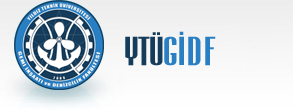 GEMİ İNŞAATI VE DENİZCİLİK FAKÜLTESİTEMEL İLKYARDIM LABORATUARI KULLANIM TALİMATITL-191; 09.08.2015; 00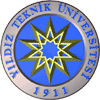 